UČNO GRADIVO ZA INDIVIDUALNO DELO UČENCEV Z ROČNIMI SPRETNOSTMI3. RAZREDTEMATSKA SKLOPA:PROSTORPROMETCILJI:Poznajo glavne smeri neba (sever, jug, vzhod, zahod).Razložijo pomen prometnih znakov, pomembnih za vedenje kolesarjev. DIDAKTIČNI PRIPOMOČEK: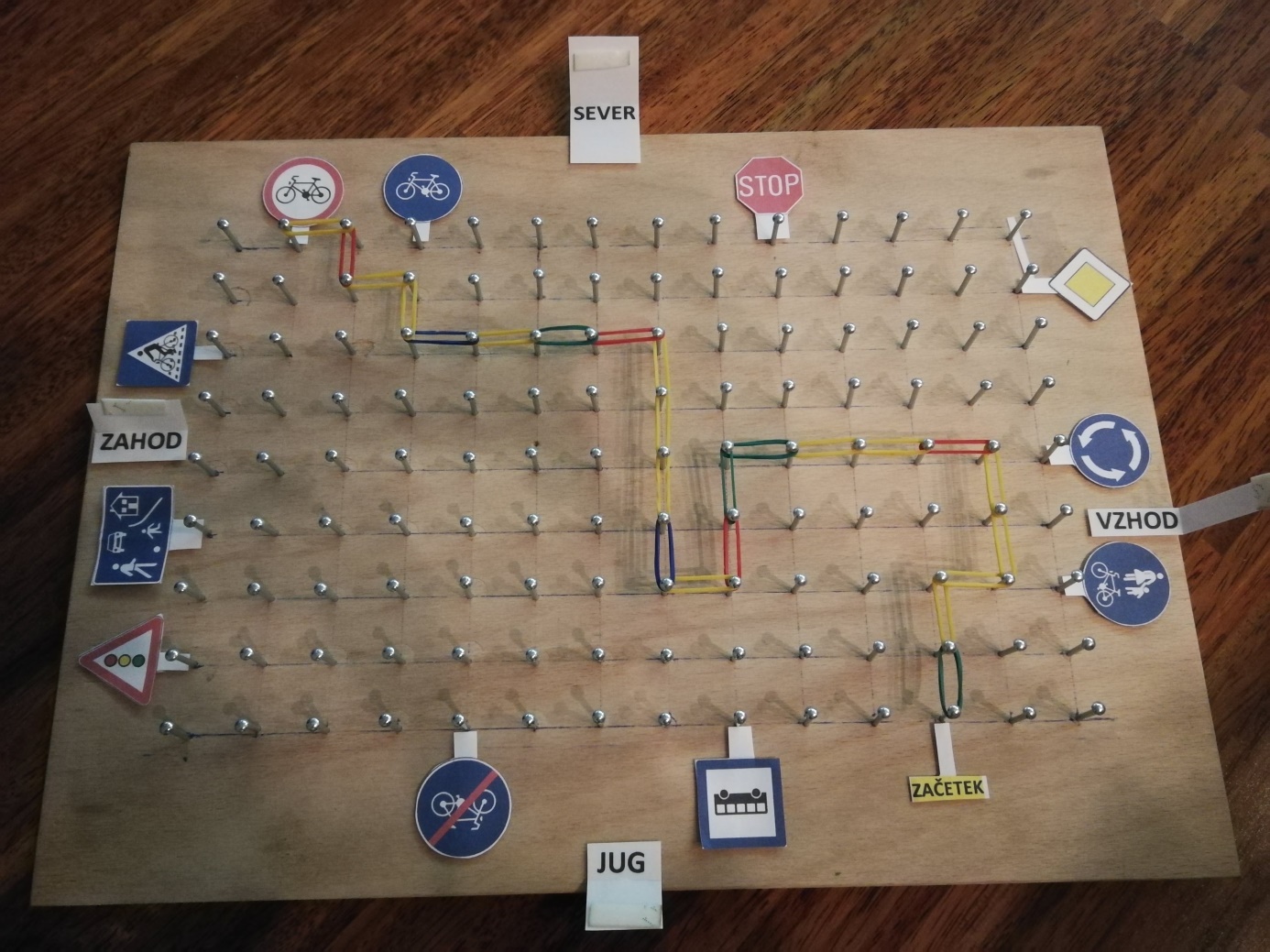 Za vse spodnje naloge velja:1 PREMIK = RAZDALJA MED DVEMA ŽEBLJIČKOMA POT SI OZNAČUJ Z ELASTIKAMI PREMIKE, KI JIH NAPRAVIŠ, SPOTOMA PREČRTAJKO NALOGO REŠIŠ, ODKRIJ LISTEK Z REŠITVAMI1. naloga Preveri, ali so na plošči vsi napisi s smermi neba odprti. Prični pri napisu ZAČETEK in sledi navodilom:2 premik proti SEVERU1 premik proti VZHODU2 premika proti SEVERU4 premike proti ZAHODU2 premika proti JUGU1 premik proti ZAHODU4 premike proti SEVERU4 premike proti ZAHODU1 premik proti SEVERU1 premik proti ZAHODU1 premik proti SEVERU1 premik proti ZAHODUKaj pomeni prometni znak, h kateremu si prišel? Če ne veš, ga samo nariši.  REŠITEV: prepovedano za kolesarje 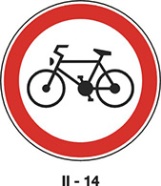 2. nalogaVse napise s smermi neba prekrij. Prični pri napisu ZAČETEK in sledi navodilom:2 premika proti SEVERU3  premike proti ZAHODU2 premika proti SEVERU1 premik proti ZAHODU2 premika proti JUGU4 premike proti ZAHODU2 premika proti SEVERU2 premika proti ZAHODU1 premik proti SEVERU2 premika proti VZHODU1 premik proti SEVERU3 premiki proti ZAHODUKaj pomeni prometni znak, h kateremu si prišel? Če ne veš, ga samo nariši.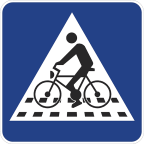 REŠITEV: prehod za kolesarje 3. nalogaS pomočjo nalog, ki si ju že rešil, še sam napiši načrt poti. Pot naj se začne pri napisu ZAČETEK. Zapiši rešitev ter jo pokrij s kosom papirja. Svojo nalogo daj sošolcu, da jo preizkusi. REŠITEV: PRILOGE:     steza za pešce in kolesarje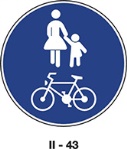       prepovedano za kolesarje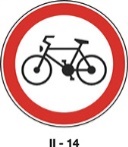       prehod za kolesarje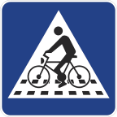     kolesarska steza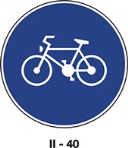    konec kolesarske poti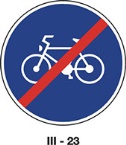 krožni promet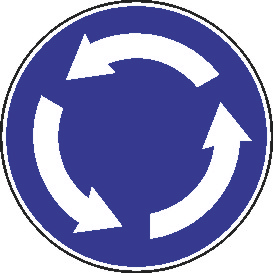        bližina svetlobnih prometnih znakov (semaforja)	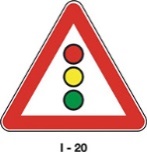      avtobusna postaja	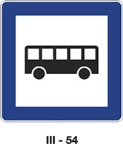       prednostna cesta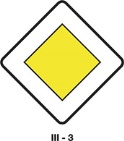      območje umirjenega prometa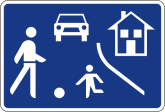        Ustavi!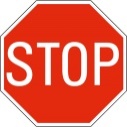 